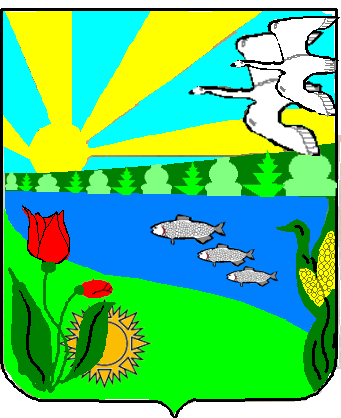 Российская ФедерацияВолгоградская областьГородищенский муниципальный районАдминистрация Песковатского сельского поселенияПОСТАНОВЛЕНИЕот 07 ноября 2018 г.                                                          №  76Об утверждении среднесрочного финансового плана Песковатского сельского поселения на 2019 -2021 годыВ соответствии со статьей 174 Бюджетного кодекса Российской Федерации, Положением  о  бюджетном   процессе  в Песковатском сельском поселении,  Постановлением  о порядке и сроках составления проекта бюджета Песковатского сельского поселения и порядке работы над документами и материалами, предоставляемыми в Песковатский Совет Депутатов поселения одновременно с проектом бюджета поселения     1. Утвердить среднесрочный финансовый план Песковатского сельского поселения на 2019 -2021 годы (приложение №1).     2. Представить среднесрочный финансовый план Песковатского сельского поселения  на 2019 -2021 годы в Совет депутатов сельского поселения в составе перечня документов к проекту бюджета Песковатского сельского поселения на 2019 год.     3. Настоящее постановление вступает в силу после его официального обнародования.Глава  Песковатскогосельского поселения                                                              А.А. ТоршинII  Прогнозируемые расходы  бюджета поселения(рублей)Приложение
к постановлению администрации
Песковатского  сельского поселения
от  "07" ноября  2018 г.  № 76Приложение
к постановлению администрации
Песковатского  сельского поселения
от  "07" ноября  2018 г.  № 76Приложение
к постановлению администрации
Песковатского  сельского поселения
от  "07" ноября  2018 г.  № 76Приложение
к постановлению администрации
Песковатского  сельского поселения
от  "07" ноября  2018 г.  № 76СРЕДНЕСРОЧНЫЙ ФИНАНСОВЫЙ ПЛАН СРЕДНЕСРОЧНЫЙ ФИНАНСОВЫЙ ПЛАН СРЕДНЕСРОЧНЫЙ ФИНАНСОВЫЙ ПЛАН СРЕДНЕСРОЧНЫЙ ФИНАНСОВЫЙ ПЛАН СРЕДНЕСРОЧНЫЙ ФИНАНСОВЫЙ ПЛАН СРЕДНЕСРОЧНЫЙ ФИНАНСОВЫЙ ПЛАН СРЕДНЕСРОЧНЫЙ ФИНАНСОВЫЙ ПЛАН ПЕСКОВАТСКОГО СЕЛЬСКОГО ПОСЕЛЕНИЯ НА 2019-2021 ГОДЫПЕСКОВАТСКОГО СЕЛЬСКОГО ПОСЕЛЕНИЯ НА 2019-2021 ГОДЫПЕСКОВАТСКОГО СЕЛЬСКОГО ПОСЕЛЕНИЯ НА 2019-2021 ГОДЫПЕСКОВАТСКОГО СЕЛЬСКОГО ПОСЕЛЕНИЯ НА 2019-2021 ГОДЫПЕСКОВАТСКОГО СЕЛЬСКОГО ПОСЕЛЕНИЯ НА 2019-2021 ГОДЫПЕСКОВАТСКОГО СЕЛЬСКОГО ПОСЕЛЕНИЯ НА 2019-2021 ГОДЫПЕСКОВАТСКОГО СЕЛЬСКОГО ПОСЕЛЕНИЯ НА 2019-2021 ГОДЫОсновные параметры бюджета Песковатского  сельского поселенияОсновные параметры бюджета Песковатского  сельского поселенияОсновные параметры бюджета Песковатского  сельского поселенияОсновные параметры бюджета Песковатского  сельского поселенияОсновные параметры бюджета Песковатского  сельского поселенияОсновные параметры бюджета Песковатского  сельского поселенияОсновные параметры бюджета Песковатского  сельского поселения(рублей)наименованиенаименованиенаименованиенаименование2019 год2020 год2021 годДОХОДЫДОХОДЫДОХОДЫДОХОДЫ5288130,005499418,005664561,00РАСХОДЫРАСХОДЫРАСХОДЫРАСХОДЫ5494290,005716893,005890294,00ДЕФИЦИТ (-), ПРОФИЦИТ (+)ДЕФИЦИТ (-), ПРОФИЦИТ (+)ДЕФИЦИТ (-), ПРОФИЦИТ (+)ДЕФИЦИТ (-), ПРОФИЦИТ (+)-206160,00-217 475,00-225 733,00I. Прогнозируемые доходы бюджета поселенияI. Прогнозируемые доходы бюджета поселенияI. Прогнозируемые доходы бюджета поселенияI. Прогнозируемые доходы бюджета поселенияI. Прогнозируемые доходы бюджета поселенияI. Прогнозируемые доходы бюджета поселенияI. Прогнозируемые доходы бюджета поселенияI. Прогнозируемые доходы бюджета поселения(рублей)(рублей)(рублей)наименованиеОчередной финансовый год
 2019 годОчередной финансовый год
 2019 годПлановый периодПлановый периодПлановый периодПлановый периодПлановый периоднаименованиеОчередной финансовый год
 2019 годОчередной финансовый год
 2019 год1-й год                 
(2020 год)1-й год                 
(2020 год)1-й год                 
(2020 год)2-й год                 
(2021 год)2-й год                 
(2021 год)наименованиенорматив
отчисленийсумманорматив
отчисленийсуммасумманорматив
отчисленийсуммаДОХОДЫ4123230,004349518,004349518,004514661,00Налог на доходы физических лиц152350000,00152500000,002500000,00152600000,00Налог на имущество физических лиц10081000,00100116000,00116000,00100121000,00Сельскохозяйственный налог501100000,00501111000,001111000,00501122000,00Земельный налог100508000,00100508000,00508000,00100508000,00Государственная пошлина за совершение нотариальных действий1004500,001005000,005000,001005500,00Акцизы по подакцизным товарам (продукции), производимым на территории Российской Федерации0,001379730,000,0013109518,00109518,000,0013158161,00Доходы от сдачи в аренду имущества1000,001000,000,001000,00Доходы от оказания платных услуг 1000,001000,000,001000,00БЕЗВОЗМЕЗДНЫЕ ПОСТУПЛЕНИЯ1164900,001149900,001149900,001149900,00Дотации бюджетам поселений 1089000,001074000,001074000,001074000,00Субсидии бюджетам поселений0,000,000,000,00Субвенции бюджетам поселений75900,0075900,0075900,0075900,00Иные межбюджетные  трансфертыВСЕГО ДОХОДОВ5 288 130,005 499 418,005 499 418,005 664 561,00наименование главного распорядителяраздел, подраздел 201920202021Администрация Песковатского сельского поселения Городищенского района956ОБЩЕГОСУДАРСТВЕННЫЕ ВОПРОСЫ01002093200,002236230,002387915,00Функционирование высшего должност-ного лица субъекта Российской Федера-ции и муниципального образования0102760 000,00760 000,00760 000,00Функционирование Правительства Российской Федерации, высших исполни-тельных органов государственной власти субъектов Российской Федерации, местных администраций01041322000,001322000,001322000,00Административная комиссия01042700,002700,002700,00Резервные фонды01118500,008600,008700,00Другие общегосударственные расходы01130,00142930,00294515,00НАЦИОНАЛЬНАЯ ОБОРОНА020073200,0073200,0073200,00Мобилизационная и вневойсковая подготовка020373200,0073200,0073200,00НАЦИОНАЛЬНАЯ БЕЗОПАСНОСТЬ И ПРАВООХРАНИТЕЛЬНАЯ ДЕЯТЕЛЬНОСТЬ0300197000,00210000,00216000,00Защита населения и территории от чрезвычайных ситуаций природного и техногенного характера, гражданская оборона030930000,0035000,0040000,00Обеспечение противопожарной безопасности0310167000,00175000,00176000,00НАЦИОНАЛЬНАЯ ЭКОНОМИКА040979730,00109518,00158161,00Дорожное хозяйство (дорожные фонды)040979730,00109518,00158161,00ЖИЛИЩНО-КОММУНАЛЬНОЕ ХОЗЯЙСТВО0500278480,00400950,00359765,00Благоустройство0503278480,00400950,00359765,00Уличное освещение0503193000,00286390,00251050,00Уплата налога на имущество организаций 050350000,0050000,0050000,00Мероприятия по благоустройству050335480,0070000,0070000,00КУЛЬТУРА И КИНЕМАТОГРАФИЯ08002352680,002343995,002352253,00Культура08011816800,001816800,001816800,00Библиотека0801309720,00309720,00309720,00налог на имущество организаций080120000,000,000,00СОЦИАЛЬНАЯ ПОЛИТИКА1001360000,00343000,00343000,00Социальная политика1001360000,00343000,00343000,00СРЕДСТВА МАССОВОЙ ИНФОРМАЦИИ120060000,000,000,00Периодическая печать и издательства1202600000,000,000,00ВСЕГО РАСХОДОВ:5 494 290,005 716 893,00 5 890 294,00III. Источники финансирования дефицита бюджета поселенияIII. Источники финансирования дефицита бюджета поселенияIII. Источники финансирования дефицита бюджета поселенияIII. Источники финансирования дефицита бюджета поселенияIII. Источники финансирования дефицита бюджета поселенияIII. Источники финансирования дефицита бюджета поселенияIII. Источники финансирования дефицита бюджета поселения(рублей)(рублей)наименованиенаименованиенаименованиенаименование201820192020ИСТОЧНИКИ ФИНАНСИРОВАНИЯ ДЕФИЦИТА БЮДЖЕТАИСТОЧНИКИ ФИНАНСИРОВАНИЯ ДЕФИЦИТА БЮДЖЕТАИСТОЧНИКИ ФИНАНСИРОВАНИЯ ДЕФИЦИТА БЮДЖЕТАИСТОЧНИКИ ФИНАНСИРОВАНИЯ ДЕФИЦИТА БЮДЖЕТА000Кредиты кредитных организаций в валюте Российской ФедерацииКредиты кредитных организаций в валюте Российской ФедерацииКредиты кредитных организаций в валюте Российской ФедерацииКредиты кредитных организаций в валюте Российской Федерации000получение кредитовполучение кредитовполучение кредитовполучение кредитов000погашение кредитовпогашение кредитовпогашение кредитовпогашение кредитов000Бюджетные кредиты от других бюджетов бюджетной системы 
Российской ФедерацииБюджетные кредиты от других бюджетов бюджетной системы 
Российской ФедерацииБюджетные кредиты от других бюджетов бюджетной системы 
Российской ФедерацииБюджетные кредиты от других бюджетов бюджетной системы 
Российской Федерации000получение кредитовполучение кредитовполучение кредитовполучение кредитов000погашение кредитовпогашение кредитовпогашение кредитовпогашение кредитов000Изменений остатков средств на счетах по учёту средств бюджетаИзменений остатков средств на счетах по учёту средств бюджетаИзменений остатков средств на счетах по учёту средств бюджетаИзменений остатков средств на счетах по учёту средств бюджета-206160,00-217 475,00-225 733,00увеличение остатковувеличение остатковувеличение остатковувеличение остатков5288130,005499418,005664561,00уменьшение остатковуменьшение остатковуменьшение остатковуменьшение остатков5494290,005716893,005890294,00ВЕРХНИЙ ПРЕДЕЛ МУНИЦИПАЛЬНОГО ДОЛГАВЕРХНИЙ ПРЕДЕЛ МУНИЦИПАЛЬНОГО ДОЛГАВЕРХНИЙ ПРЕДЕЛ МУНИЦИПАЛЬНОГО ДОЛГАВЕРХНИЙ ПРЕДЕЛ МУНИЦИПАЛЬНОГО ДОЛГА2 061 615,002 174 759,002 257 330,50